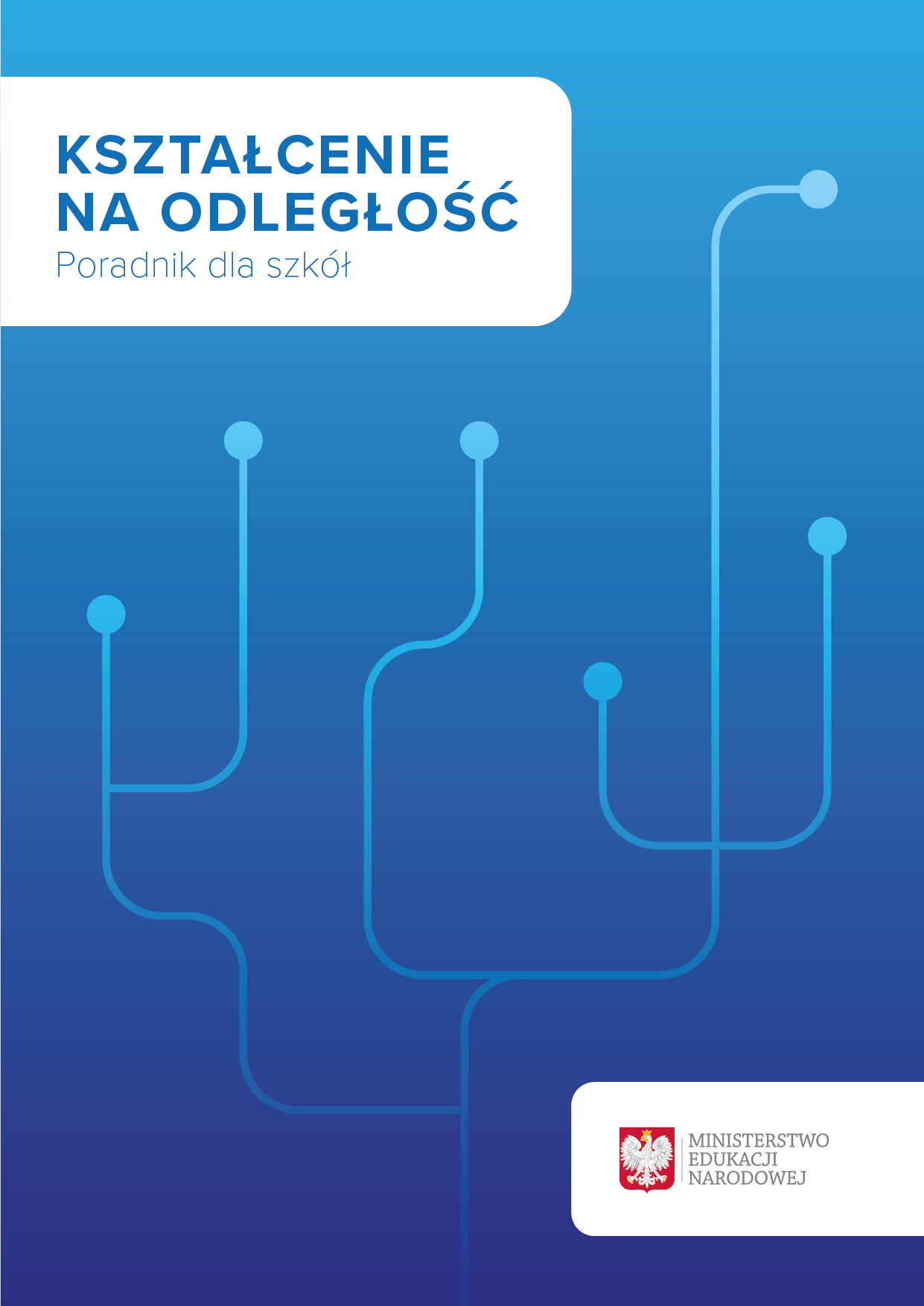 Dla UczniówDrogi Uczniu!Szkoła, do której uczęszczasz, dostosowując się do sytuacji związanej z ogłoszonym stanem epidemii, wprowadza nauczanie na odległość, z wykorzystaniem nowoczesnych technologii do zdalnego prowadzenia zajęć. Dyrektor szkoły organizuje cały proces nauczania na odległość, a nauczyciele przygotowują dla Ciebie materiały i aktywności. To jest czas, gdy umiejętności, które nabyłeś samodzielnie, korzystając np. z serwisów społecznościowych na smartfonie, tablecie, komputerze lub w szkole podczas lekcji informatyki, mogą wprowadzić Cię na wyższy poziom wykorzystania nowoczesnych technologii. Jeśli masz jakiekolwiek trudności, np. z dostępem do sygnału internetu, skontaktuj się ze szkołą (np. telefonicznie) – poinformuj ją o swoich problemach. Pamiętaj, że jesteś członkiem społeczności klasowej i to, że musisz przebywać w domu nie oznacza, że jesteś poza swoją klasą szkolną.Przeczytaj nasze porady. Pomogą Ci one efektywnie uczyć się i rozwijać swoje zainteresowania:Samodzielnie lub z pomocą rodziców zorganizuj swoje miejsce i ustal czas pracy: zapoznaj się z informacjami przesłanymi przez dyrektora szkoły/wychowawcę/nauczycieli poszczególnych przedmiotów na temat sposobów i narzędzi, które będą wykorzystywane do prowadzenia nauczania,jeśli masz rodzeństwo w wieku szkolnym, a w domu nie ma odpowiedniego sprzętu dla każdego z Was, Twoi rodzice powinni skontaktować się z szkołą (Waszymi wychowawcami) oraz ustalić z nimi plan i sposób Waszej pracy,zapoznaj się z instrukcjami przekazanymi przez wychowawcę/nauczycieli, jak  pobrać materiały do nauki,pamiętaj, że w razie potrzeby możesz napisać sam lub z pomocą rodziców maila do nauczyciela z prośbą o przedłużenie terminu wykonania danego zadania/aktywności,przyda Ci się komputer, tablet lub smartfon z kamerą internetową, słuchawkami i mikrofonem – sprawdź działanie tych urządzeń na przykładowym połączeniu ze swoimi rówieśnikami lub innymi osobami; przygotuj również swoje zeszyty i podręczniki, gdyby potrzebna była dodatkowa notatka poza materiałami elektronicznymi,jeśli zajęcia są prowadzone on-line, czyli w czasie rzeczywistym, pamiętaj, aby kilka minut wcześniej zalogować się w odpowiednim miejscu.Uczestnicz aktywnie w zdalnym nauczaniu. Początkowo taka forma nauki może budzić Twoją obawę, szybko jednak przekonasz się, że jest ona bardzo przystępna i atrakcyjna:zapoznaj się ze wszystkimi materiałami przygotowanymi i przekazanymi Ci przez nauczyciela, a także z terminami wykonania zadań oraz sposobami przekazania rozwiązań,sprawdź, w jaki sposób możesz zadawać nauczycielowi pytania lub uczestniczyć w dyskusji,uważnie czytaj polecenia – jeśli masz wątpliwości, wykorzystaj dostępne formy komunikacji, by wyjaśnić je z nauczycielem,odważnie udzielaj odpowiedzi i zadawaj pytania przez sieć, pamiętaj o zachowaniu odpowiedniej formy grzecznościowej przy ich formułowaniu,staraj się maksymalnie wykorzystać czas nauki i nie przedłużaj niepotrzebnie czasu spędzonego przy komputerze. W miarę możliwości systematycznie odrabiaj zadania domowe i wykonuj wymagane przez nauczyciela aktywności:sprawdź termin wyznaczony przez nauczyciela na wykonanie zadania,jeśli Twoje rozwiązanie wymaga przygotowania pliku, zapisz go w wymaganym formacie, sprawdź objętość pliku – jeśli jest on zbyt duży zastosuj metody kompresji poznane na lekcjach informatyki lub poproś o pomoc rodzica, nauczyciela, prześlij rozwiązanie w wyznaczonym terminie i upewnij się, czy plik dotarł do nauczyciela,wykonaj inne wymagane przez nauczyciela aktywności, przestrzegając ustalonych terminów, a w przypadku niemożności wykonania zadania poproś go o pomoc w rozwiązaniu napotkanego problemu.Staraj się rozszerzać swoje wiadomości, wyszukując dodatkowe informacje w internecie na zadany temat. Pamiętaj, aby nie kopiować gotowych rozwiązań i tekstów. Przekazuj nauczycielowi tylko Twoje autorskie rozwiązania i materiały.W zorganizowany sposób przechowuj pliki z rozwiązaniami zadań z poszczególnych przedmiotów. W przypadku trudności poproś o pomoc nauczyciela, rodziców lub kolegów.Przestrzegaj zasad bezpieczeństwa w intrenecie i higieny pracy z komputerem/innymi urządzeniami. Informuj rodziców (opiekunów) o wszystkich sytuacjach, które wzbudziły Twój niepokój.Pomagaj swoim kolegom i nauczycielom, jeśli mają trudności techniczne.Jeżeli zdajesz w tym roku egzamin ósmoklasisty, egzamin maturalny lub egzamin zawodowy, skorzystaj z materiałów publikowanych przez Centralną Komisję Egzaminacyjną, w tym z próbnych testów. Pomogą Ci one lepiej przygotować się do egzaminu.